Brooklyn Tigers försäsongsträning V27-30Ni som åker iväg på sommarjobb innan vecka 27 kan starta omgående och rulla på med veckorna och sen starta om när fyra veckor passerat.Försök köra minst 2 & 2 för att pusha varandra. OBS: Fystester vecka 31, återkommer med datum.
Alla pass startar med 10 min uppvärmning och avslutas med 5 min cykel/nedjogg samt stretch. Alla stretchövningar a' 40 sek/muskel. 
Framsida lår, baksida lår, höftböjaren, vader, korta vadmuskeln, sätet, höften.
Vecka 27:Dag 1Gymmet, benKnäböj: 4 x 8 (2 set uppvärmning med lättare vikt)Utfall: 4 x 8/benRaka marklyft, baksida: 4 x 10Tåhävningar: 3 x 40Bålvridningar m viktboll/viktskiva: 3 x 20Ryggups, raka armar och ben, lyft både och: 3 x 20Dag 2
Löpning5 kilometer jogging
Situps: 100 reps
För er med knäproblem: 8 x 200 m roddmaskin, max 45 sek, vila 1 min mellanDag 3
Gymmet, överkropp
Bänkpress: 4 x 8 (2 set uppvärmning med lättare vikt)
Snedbänk bröst, hantelpress: 4 x 8
Axelpress m hantlar: 4 x 8
Axlar, front/flies: 4 x 8 i superset
Repdrag, baksida axlar: 3 x 12 (drag mot pannan)
Dips m kroppsvikt: 3 x 10
Biceps m hantel: 3 x 10

Dag 4
Löpning
8 x 300m, vila 1.30 min mellan
Situps: 100
För er med knäproblem: 12 x 1 min cykel i 110 rpm med lätt motstånd, vila 1 min mellanDag 5
Gymmet, rygg: Marklyft: 4 x 8 (2 set uppvärmning lättare vikt, håll ned vikterna om ni har ryggproblem)Chins: 4 x max Roddrag m hantel: 4 x 10/armHöftlyft + vridning i superset: 4 x 12 + 5/sida
Hunden: 3 x 20Vecka 28Dag 1Gymmet, benKnäböj: 4 x 8 (2 set uppvärmning med lättare vikt)Utfall åt sidan m stång: 4 x 8/benRaka marklyft, baksida: 4 x 10Tåhävningar: 3 x 40Bålvridningar m viktboll/viktskiva: 3 x 20Ryggups, raka armar och ben, lyft både och: 3 x 20Dag 2
Löpning
6 kilometer jogging 
Situps: 100Dag 3
Gymmet, överkroppBänkpress: 4 x 8 (2 set uppvärmning med lättare vikt)
Snedbänk bröst, hantelpress: 4 x 8
Axelpress m hantlar: 4 x 8
Axlar, front/flies: 4 x 8 i superset
Repdrag, baksida axlar: 3 x 12 (drag mot pannan)
Dips m kroppsvikt: 3 x 10
Biceps m hantel: 3 x 10Dag 4Backintervaller/spänst:Löpning: Ormberget eller motsvarande backe på ca 200-250m: 10 varv, gåvila ned
Skidskohopp: 5 set x 6 hoppJämfotahopp rakt fram: 5 x 5Alternativt för er med knäproblem: Spinningpass 60 minDag 5
Gymmet, rygg: Marklyft: 4 x 8 (2 set uppvärmning lättare vikt, håll ned vikterna om ni har ryggproblem)Chins: 4 x max Roddrag m hantel: 4 x 10/armHöftlyft + vridning i superset: 4 x 12 + 5/sida
Hunden: 3 x 20
Vecka 29
Dag 1Gymmet, benKnäböj: 4 x 8 (2 set uppvärmning med lättare vikt)Utfall m viktboll och bålvrid: 4 x 8/ben (vrid bollen från utfallsbenet till stödjebenet) Raka marklyft, baksida: 4 x 10Tåhävningar: 3 x 40Bålvridningar m viktboll + raka situps: 3 x 20 i supersetRyggups, raka armar och ben, lyft både och: 3 x 20Dag 2
Löpning
7 kilometer jogging, kuperad terräng
Situps: 100
För er med knäproblem: 8 x 200 m roddmaskin, max 45 sek, vila 1 min mellanDag 3
Gymmet, överkroppBänkpress: 4 x 8
Snedbänk bröst, hantelpress: 4 x 8
Axelpress m hantlar: 4 x 8
Axlar, front/flies: 4 x 8 i superset
Repdrag, baksida axlar: 3 x 12 (drag mot pannan)
Dips m kroppsvikt: 3 x 12
Biceps m hantel: 3 x 10Dag 4
Löpning, korta intervaller12 x 200m, vila 1.30 min mellan
Situps: 100
Skidskohopp: 5 set x 6 hoppJämfotahopp rakt fram: 5 x 5
För er med knäproblem: 12 x 1 min cykel i 110 rpm med lätt motstånd, vila 1 min mellan Dag 5
Gymmet, rygg: Marklyft: 4 x 8 (2 set uppvärmning lättare vikt, håll ned vikterna om ni har ryggproblem)Chins: 4 x max Roddrag m hantel: 4 x 10/armHöftlyft + vridning i superset: 4 x 12 + 5/sida
Hunden: 3 x 20Vecka 30
Dag 1Gymmet, benKnäböj: 4 x 8 (2 set uppvärmning med lättare vikt)Utfall m viktboll och bålvrid: 4 x 8/ben (vrid bollen från utfallsbenet till stödjebenet) Raka marklyft, baksida: 4 x 10Tåhävningar: 3 x 40Bålvridningar m viktboll + raka situps: 3 x 20 i supersetRyggups, raka armar och ben, lyft både och: 3 x 20Dag 2
Löpning
3 x 1 km kilometer jogging, vila 2 min mellan
Situps: 100
För er med knäproblem: 8 x 200 m roddmaskin, max 45 sek, vila 1 min mellanDag 3
Gymmet, överkroppBänkpress: 4 x 8 (2 set uppvärmning med lättare vikt)
Snedbänk bröst, hantelpress: 4 x 8
Axelpress m stång: 4 x 8
Axlar, front/flies: 4 x 8 i superset
Repdrag, baksida axlar: 3 x 12 (drag mot pannan)
Dips m kroppsvikt: 3 x 12
Biceps m hantel: 3 x 10Dag 4
Löpning, snabbhet4 x 100 m, vila 1.30 min mellan
4 x 50 m, vila 1 min mellan
4 x 20 m, vila 1 min mellan
Situps: 100
Skidskohopp: 5 set x 6 hoppJämfotahopp rakt fram: 5 x 5
Alternativt för er med knäproblem: Spinningpass 60 minDag 5
Gymmet, rygg: Marklyft: 4 x 8 (2 set uppvärmning lättare vikt, håll ned vikterna om ni har ryggproblem)Chins: 4 x max Roddrag m hantel: 4 x 10/armHöftlyft + vridning i superset: 4 x 12 + 5/sida
Hunden: 3 x 20Fystester vecka 31
Vid frågor eller funderingar, sms:a eller mejla:Jimmy Landström, fystränare, 070 236 85 64, jimmy.landstrom@boden.travsport.se
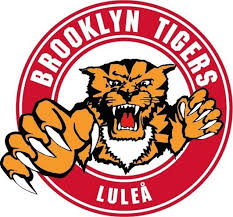 